9 Octombrie , comemorarea Holocaustului în România La 9 octombrie este marcată, în ţara noastră, Ziua Holocaustului, instituită printr-o hotărâre de guvern. Pe 9 octombrie 1941 a început deportarea evreilor din Bucovina în Transnistria de către guvernul Ion Antonescu. An de an, la această dată, sunt omagiate victimele Holocaustului din România. Cu acest prilej, elevii Școlii Gimnaziale ,,Gheorghe Tătărescu” au desfășurat o serie de activități bazate pe valorizarea sensibilizării elevilor cu privire la marile drame ale omenirii, asumarea critică a rolurilor care decurg din apartenenţa la diferite identităţi (rasa, etnie, confesiune, naţiune, corp social, sex, profesiune), cunoaşterea şi respectarea drepturilor omului.Manifestările au fost gândite și planificate de către profesorii școlii, în cadrul ariilor curriculare om și societate, arte, limbă și comunicare, evidențiindu-se importanța problemei Holocaustului ca o temă centrală în cultura şi sistemul educaţional al multor ţări, dar și a statului român.Realizate în context interdisciplinar, activitățile i-au antrenat pe elevi în prezentarea biografiei unora dintre cele mai cunoscute personalităţi evreieşti trimise în lagărele de concentrare, în realizarea de Jurnale sub forma unor dicţionare, expunerea unor imagini din perioada 1935 – 1945, prezentarea propriilor impresii despre mărturii sau filme despre Holocaust. De asemenea, au fost lecturate poezii şi scrisori întocmite chiar de către elevi avându-i ca destinatari pe Anna Frank, Elie Wiesel, Hedi Fried și Pavel Friedmann și realizate desene artistice și afișe pe tema Holocaustului.Cunoaşterea martiriului populaţiei evreieşti din România şi din Europa este necesară pentru a menţine vie în conştiinţa umanitătii monstruozitatea Holocaustului, pentru ca acel „univers dement şi rece în care era uman să fii inuman” să  nu se mai repete fiindcă „uitarea înseamnă pericol şi insultă”.Onorarea victimelor Holocaustului este o datorie fundamentală a noastră ca și români, aceea de a ne asigura că memoria victimelor Holocaustului din România rămâne demnă și neîntinată, un semn care arată că țara noastră a învățat din lecțiile secolului trecut.“Ce se va întâmpla atunci când generaţia mea va dispărea cu totul?  Oare amintirea Holocaustului nu va păli, pentru ca treptat, să dispară cu desăvârşire?”                                                                                 Hedi FriedCoordonator de proiecte și programe educative,Prof. Rădoi Adriana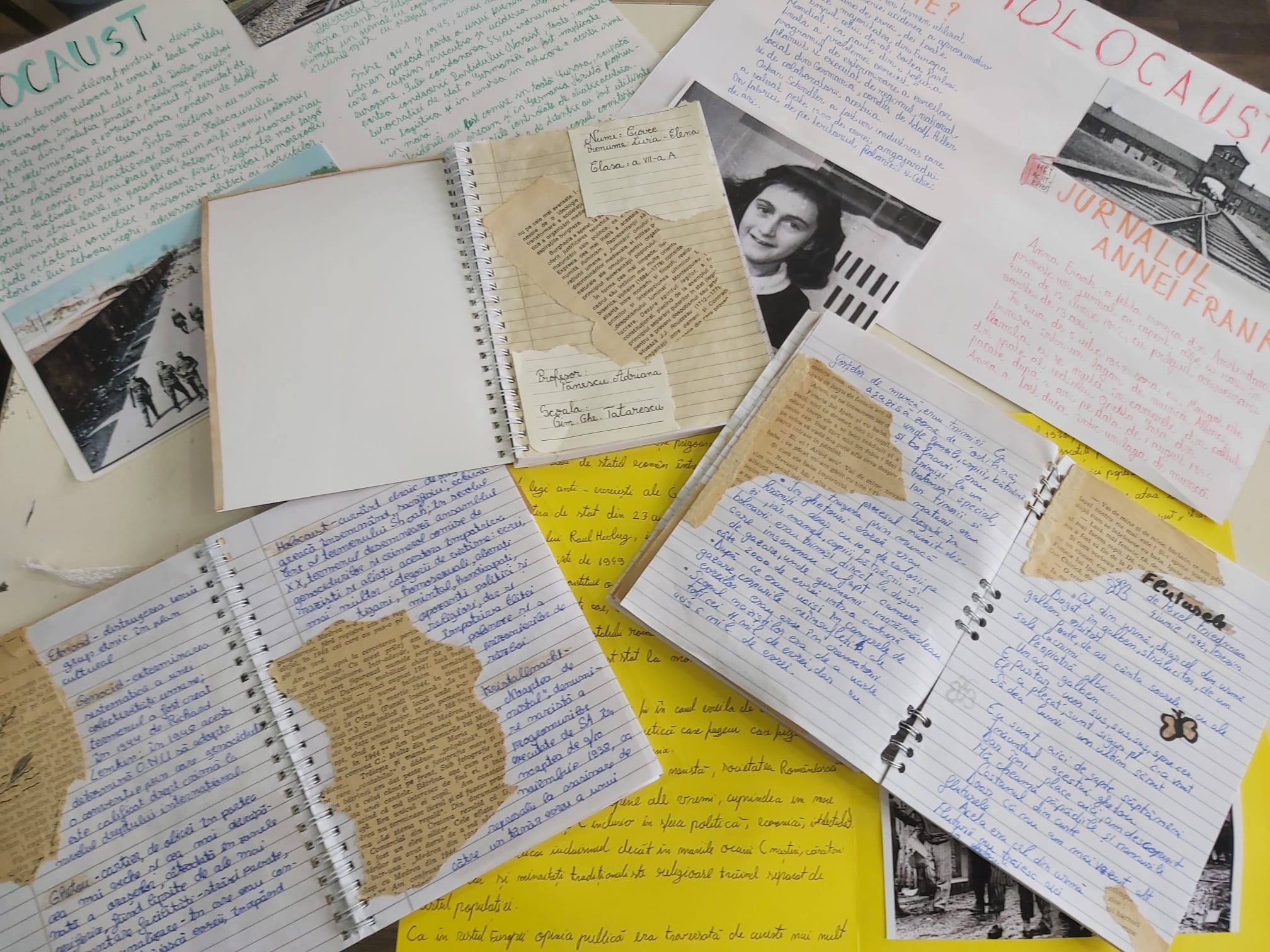 